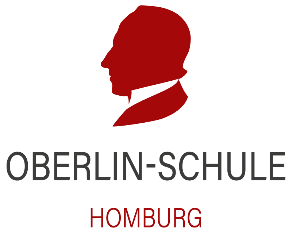 Antrag auf Mitgliedschaft im Förderverein der Oberlin-Schule e.V.Spandauer Straße66424 HomburgTel. (06841) 972940Fax (06841) 9729430 Hiermit beantrage ich die Mitgliedschaft im Förderverein der Oberlinschule e.V.Der Verein verfolgt ausschließlich und unmittelbar gemeinnützige Zwecke im Sinne des Abschnittes „steuerbegünstigte Zwecke“ der Abgabenordnung.Die Mitgliedschaft beträgt jährlich ______________€ (mind. 12,27 €)Hiermit ermächtige ich den Förderverein der Oberlinschule e.V. bis auf Widerruf, oben angegebenen, fälligen Mitgliedsbeitrag per Lastschrift von nachfolgendem Konto abzubuchen:Förderverein der Oberlinschule e.V. – Spandauer Straße – 66424 HomburgKreissparkasse Saarpfalz – IBAN: DE14 5945 0010 1011 1420 391. Vorsitzende Marion Grunder – Wilhelm-Busch-Str. 10 – 66450 Bexbach – Tel. 017684800197VornameNameStraßePLZ/OrtTelefonE-MailKontoinhaberBankIBANBICOrt/Datum/Unterschrift